Зарегистрировано в Минюсте России 18 декабря 2020 г. N 61565МИНИСТЕРСТВО КУЛЬТУРЫ РОССИЙСКОЙ ФЕДЕРАЦИИПРИКАЗот 12 ноября 2020 г. N 1410ОБ УТВЕРЖДЕНИИ ПЕРЕЧНЯОТДЕЛЬНЫХ ДОЛЖНОСТЕЙ В ОРГАНИЗАЦИЯХ, СОЗДАВАЕМЫХДЛЯ ВЫПОЛНЕНИЯ ЗАДАЧ, ПОСТАВЛЕННЫХ ПЕРЕД МИНИСТЕРСТВОМКУЛЬТУРЫ РОССИЙСКОЙ ФЕДЕРАЦИИ, ПРИ НАЗНАЧЕНИИ НА КОТОРЫЕГРАЖДАНЕ И ПРИ ЗАМЕЩЕНИИ КОТОРЫХ РАБОТНИКИ ОБЯЗАНЫПРЕДСТАВЛЯТЬ СВЕДЕНИЯ О СВОИХ ДОХОДАХ, ОБ ИМУЩЕСТВЕИ ОБЯЗАТЕЛЬСТВАХ ИМУЩЕСТВЕННОГО ХАРАКТЕРА, А ТАКЖЕСВЕДЕНИЯ О ДОХОДАХ, ОБ ИМУЩЕСТВЕ И ОБЯЗАТЕЛЬСТВАХИМУЩЕСТВЕННОГО ХАРАКТЕРА СВОИХ СУПРУГИ (СУПРУГА)И НЕСОВЕРШЕННОЛЕТНИХ ДЕТЕЙВ соответствии со статьей 8 Федерального закона от 25 декабря 2008 г. N 273-ФЗ "О противодействии коррупции" (Собрание законодательства Российской Федерации, 2008, N 52, ст. 6228; 2018, N 24, ст. 3400), Федеральным законом от 3 декабря 2012 г. N 230-ФЗ "О контроле за соответствием расходов лиц, замещающих государственные должности, и иных лиц их доходам" (Собрание законодательства Российской Федерации, 2012, N 50, ст. 6953; 2018, N 32, ст. 5100), Указом Президента Российской Федерации от 2 апреля 2013 г. N 309 "О мерах по реализации отдельных положений Федерального закона "О противодействии коррупции" (Собрание законодательства Российской Федерации, 2013, N 14, ст. 1670; 2020, N 3, ст. 243) приказываю:1. Утвердить прилагаемый перечень отдельных должностей в организациях, создаваемых для выполнения задач, поставленных перед Министерством культуры Российской Федерации, при назначении на которые граждане и при замещении которых работники обязаны представлять сведения о своих доходах, об имуществе и обязательствах имущественного характера, а также сведения о доходах, об имуществе и обязательствах имущественного характера своих супруги (супруга) и несовершеннолетних детей.2. Признать утратившим силу приказ Министерства культуры Российской Федерации от 8 мая 2014 г. N 799 "Об утверждении перечня отдельных должностей в организациях, создаваемых для выполнения задач, поставленных перед Министерством культуры Российской Федерации, при назначении на которые граждане и при замещении которых работники обязаны представлять сведения о своих доходах, об имуществе и обязательствах имущественного характера, а также сведения о доходах, об имуществе и обязательствах имущественного характера своих супруги (супруга) и несовершеннолетних детей" (зарегистрирован Министерством юстиции Российской Федерации 16 июля 2014 г., регистрационный N 33116).3. Контроль за исполнением настоящего приказа оставляю за собой.МинистрО.Б.ЛЮБИМОВАПриложениек приказу Министерства культурыРоссийской Федерацииот 12 ноября 2020 г. N 1410ПЕРЕЧЕНЬОТДЕЛЬНЫХ ДОЛЖНОСТЕЙ В ОРГАНИЗАЦИЯХ, СОЗДАВАЕМЫХДЛЯ ВЫПОЛНЕНИЯ ЗАДАЧ, ПОСТАВЛЕННЫХ ПЕРЕД МИНИСТЕРСТВОМКУЛЬТУРЫ РОССИЙСКОЙ ФЕДЕРАЦИИ, ПРИ НАЗНАЧЕНИИ НА КОТОРЫЕГРАЖДАНЕ И ПРИ ЗАМЕЩЕНИИ КОТОРЫХ РАБОТНИКИ ОБЯЗАНЫПРЕДСТАВЛЯТЬ СВЕДЕНИЯ О СВОИХ ДОХОДАХ, ОБ ИМУЩЕСТВЕИ ОБЯЗАТЕЛЬСТВАХ ИМУЩЕСТВЕННОГО ХАРАКТЕРА, А ТАКЖЕСВЕДЕНИЯ О ДОХОДАХ, ОБ ИМУЩЕСТВЕ И ОБЯЗАТЕЛЬСТВАХИМУЩЕСТВЕННОГО ХАРАКТЕРА СВОИХ СУПРУГИ (СУПРУГА)И НЕСОВЕРШЕННОЛЕТНИХ ДЕТЕЙ1. Федеральные государственные бюджетные учреждения культуры:генеральный директор (директор, руководитель, художественный руководитель);первый заместитель генерального директора (первый заместитель директора, первый заместитель руководителя, первый заместитель художественного руководителя);заместитель генерального директора (заместитель директора, заместитель руководителя, заместитель художественного руководителя);главный хранитель;главный бухгалтер;руководитель (директор) филиала (обособленного структурного подразделения);заместитель руководителя (заместитель директора) филиала (обособленного подразделения);главный бухгалтер филиала (обособленного структурного подразделения).2. Федеральные государственные бюджетные учреждения:генеральный директор (директор);первый заместитель генерального директора (первый заместитель директора):заместитель генерального директора (заместитель директора);главный бухгалтер.3. Федеральные государственные бюджетные образовательные учреждения:ректор (директор);первый проректор;первый заместитель директора;проректор;заместитель директора;главный бухгалтер;руководитель (директор) филиала (обособленного структурного подразделения);заместитель руководителя (заместитель директора) филиала (обособленного структурного подразделения);главный бухгалтер филиала (обособленного структурного подразделения).4. Федеральные государственные бюджетные научно-исследовательские учреждения:директор;заместитель директора;главный бухгалтер.5. Федеральные государственные унитарные предприятия:генеральный директор (директор);первый заместитель генерального директора (первый заместитель директора);заместитель генерального директора (заместитель директора);главный бухгалтер;руководитель (директор) филиала (обособленного структурного подразделения);заместитель руководителя (заместитель директора) филиала (обособленного структурного подразделения);главный бухгалтер филиала (обособленного структурного подразделения).6. Должности с двойным наименованием, при наличии хотя бы одной из них указанной в настоящем Перечне.7. Должности всех наименований в организациях, указанных в настоящем Перечне, выполнение обязанностей по которым предусматривает осуществление функций контрактного управляющего, контрактной службы, а также участие в комиссии по осуществлению закупок.8. Должности всех наименований в организациях, указанных в настоящем Перечне, выполнение обязанностей по которым предусматривает осуществление функций по хранению и распределению материально-технических ресурсов.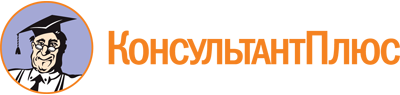 Приказ Минкультуры России от 12.11.2020 N 1410
"Об утверждении перечня отдельных должностей в организациях, создаваемых для выполнения задач, поставленных перед Министерством культуры Российской Федерации, при назначении на которые граждане и при замещении которых работники обязаны представлять сведения о своих доходах, об имуществе и обязательствах имущественного характера, а также сведения о доходах, об имуществе и обязательствах имущественного характера своих супруги (супруга) и несовершеннолетних детей"
(Зарегистрировано в Минюсте России 18.12.2020 N 61565)Документ предоставлен КонсультантПлюс

www.consultant.ru

Дата сохранения: 06.02.2023
 